Обучающиеся  ГКОУ РО Пролетарской школы-интерната  приняли участие  в районной  декаде  Добра «Славим возраст золотой!».          Декада была организована в период с 21.09.2020  по 04.10.2020 в рамках Дня  пожилых людей.          Цель  -   организация мероприятий с обучающимися, направленных  на воспитание уважения к людям старшего поколения; привитие желания заботиться о них, оказывать помощь в делах, уметь своими поступками приносить им радость.                                                                         Позитивное мероприятие стало продолжением областного Дня добрых дел, утвержденного совсем недавно, но полюбившегося за пропаганду благотворительности, добра и милосердия.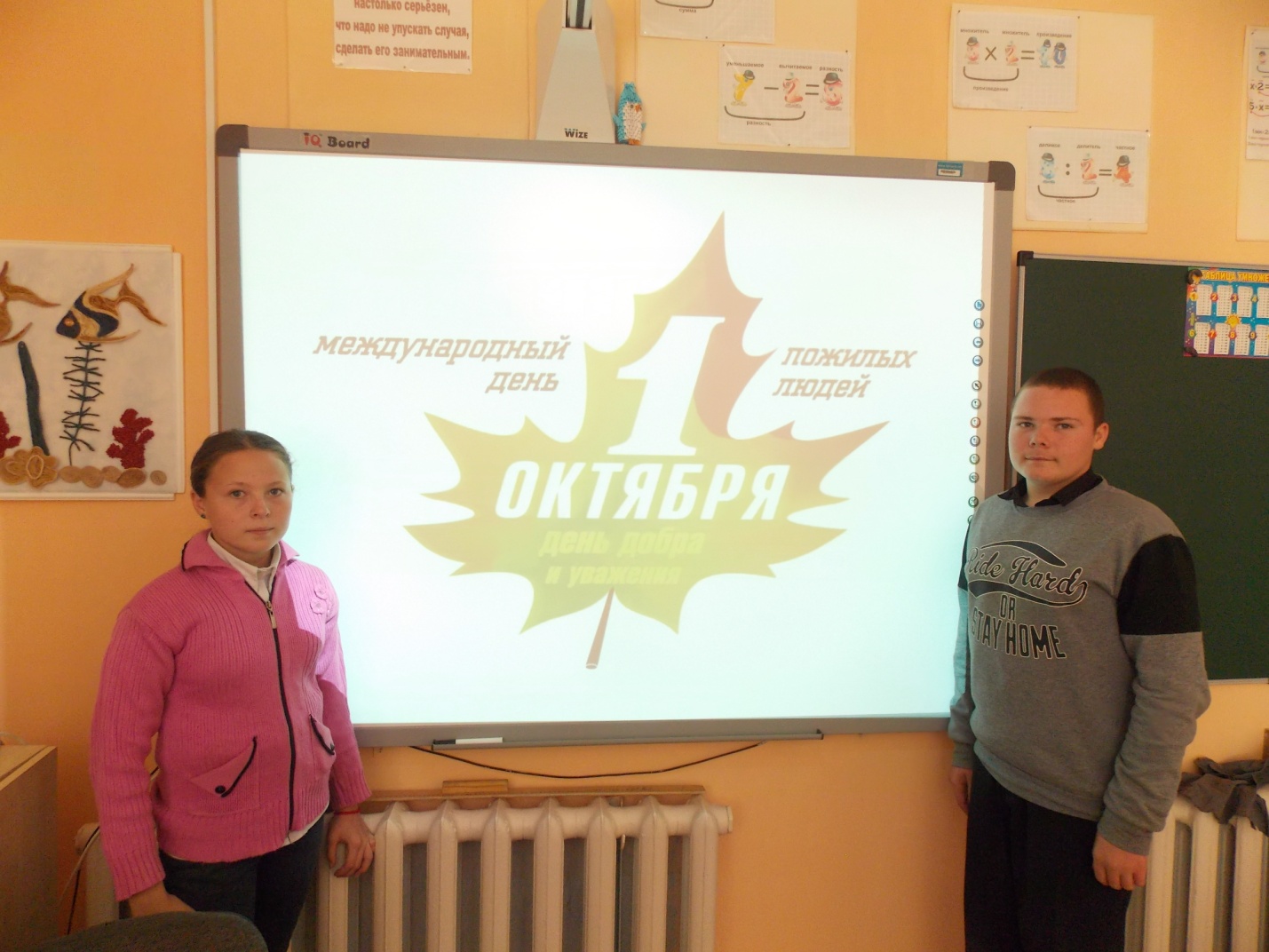        Учащиеся школы-интерната вместе со своими воспитателями Стрельцовой Ф.М., Бырловой И. Б., Долот Е.А. посетили пенсионеров, инвалидов и детей войны Игнатенко Ф.И., Анненко А.П. и Чуланову Г.В.                  У женщин  проблемы со здоровьем, им трудно заниматься домашним хозяйством. Дети помогли пожилым женщинам навести порядок в доме и дворе. Девочки вымыли посуду и полы.  Мальчики подмели во дворе и убрали мусор в огороде.  Также учащиеся помогли пожилым людям в сборе винограда. Все работали дружно и с удовольствием. Бабушки угостили детей вкусным виноградом.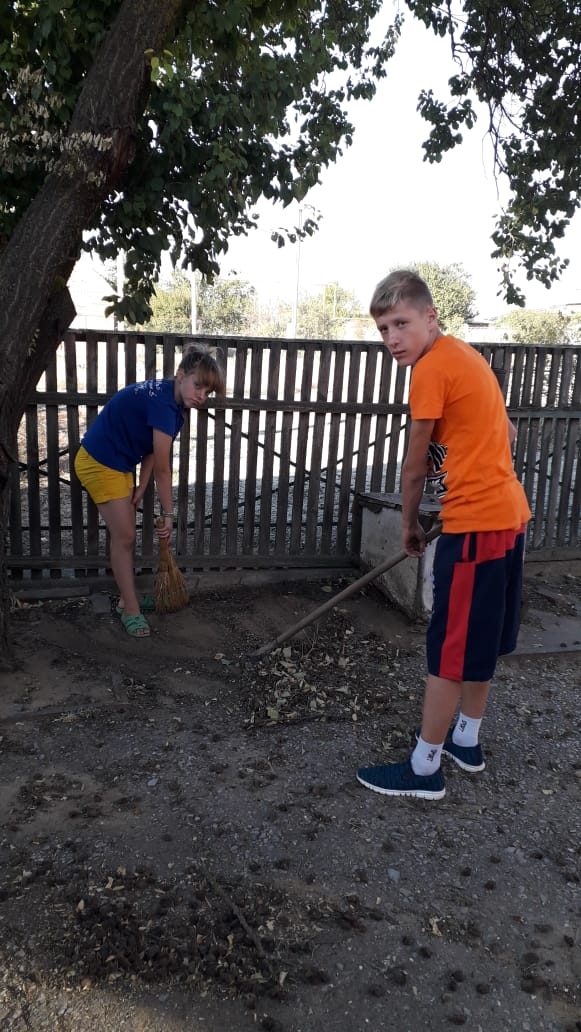 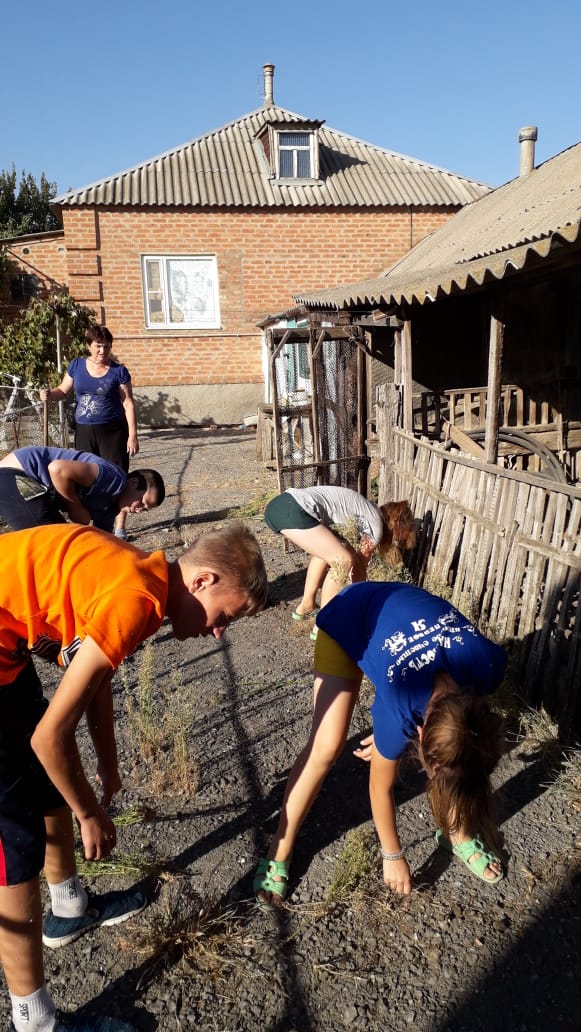 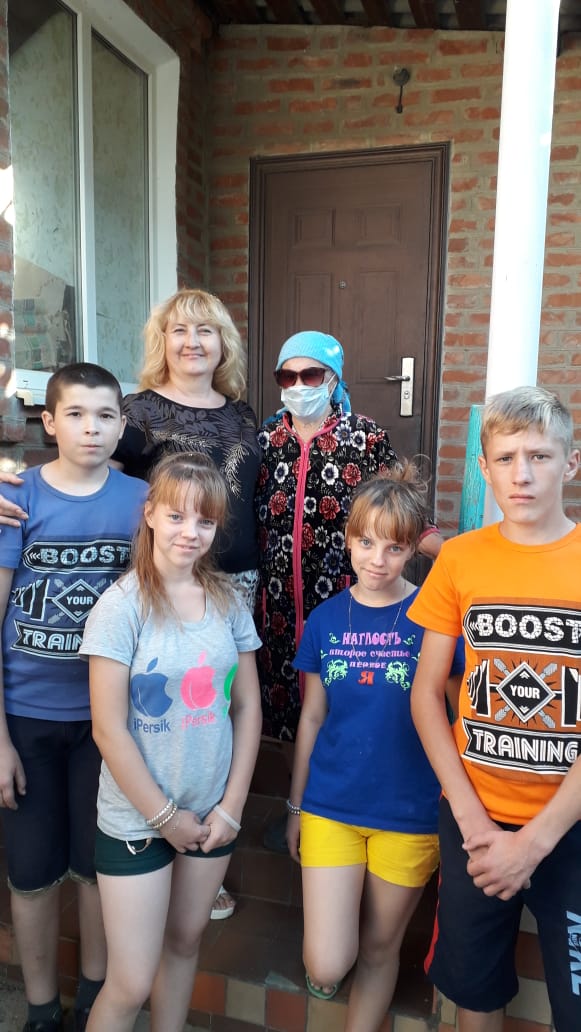 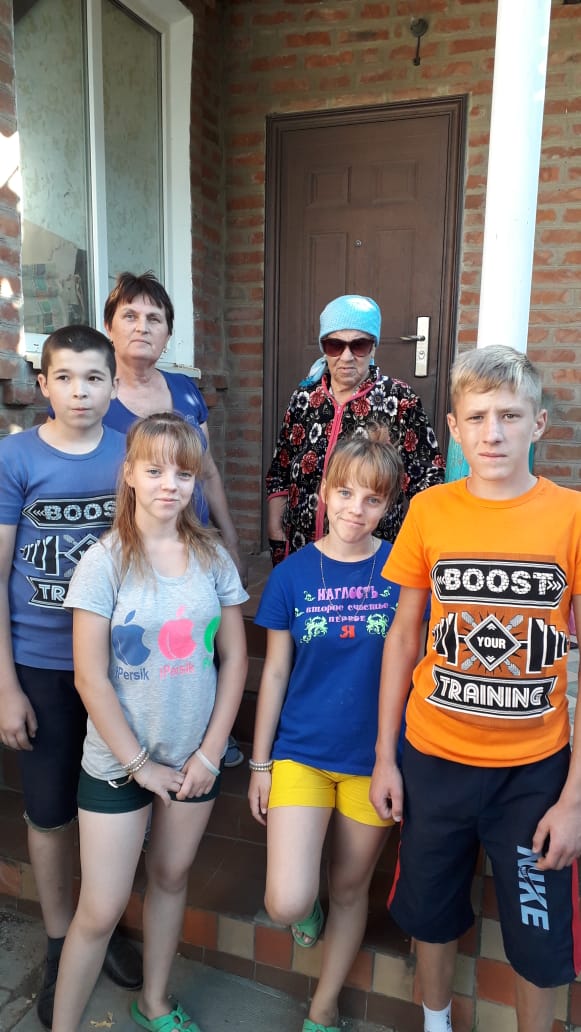 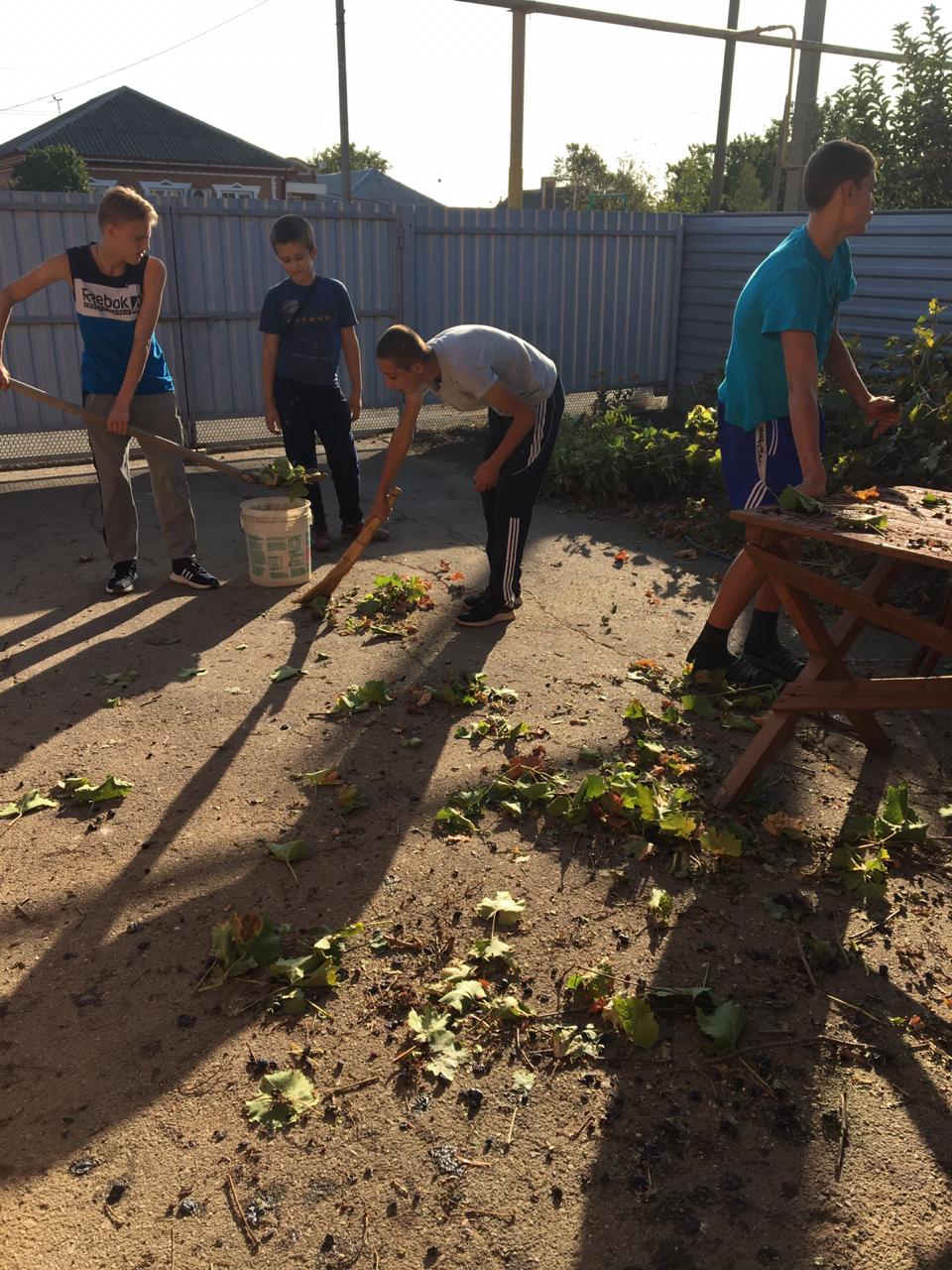 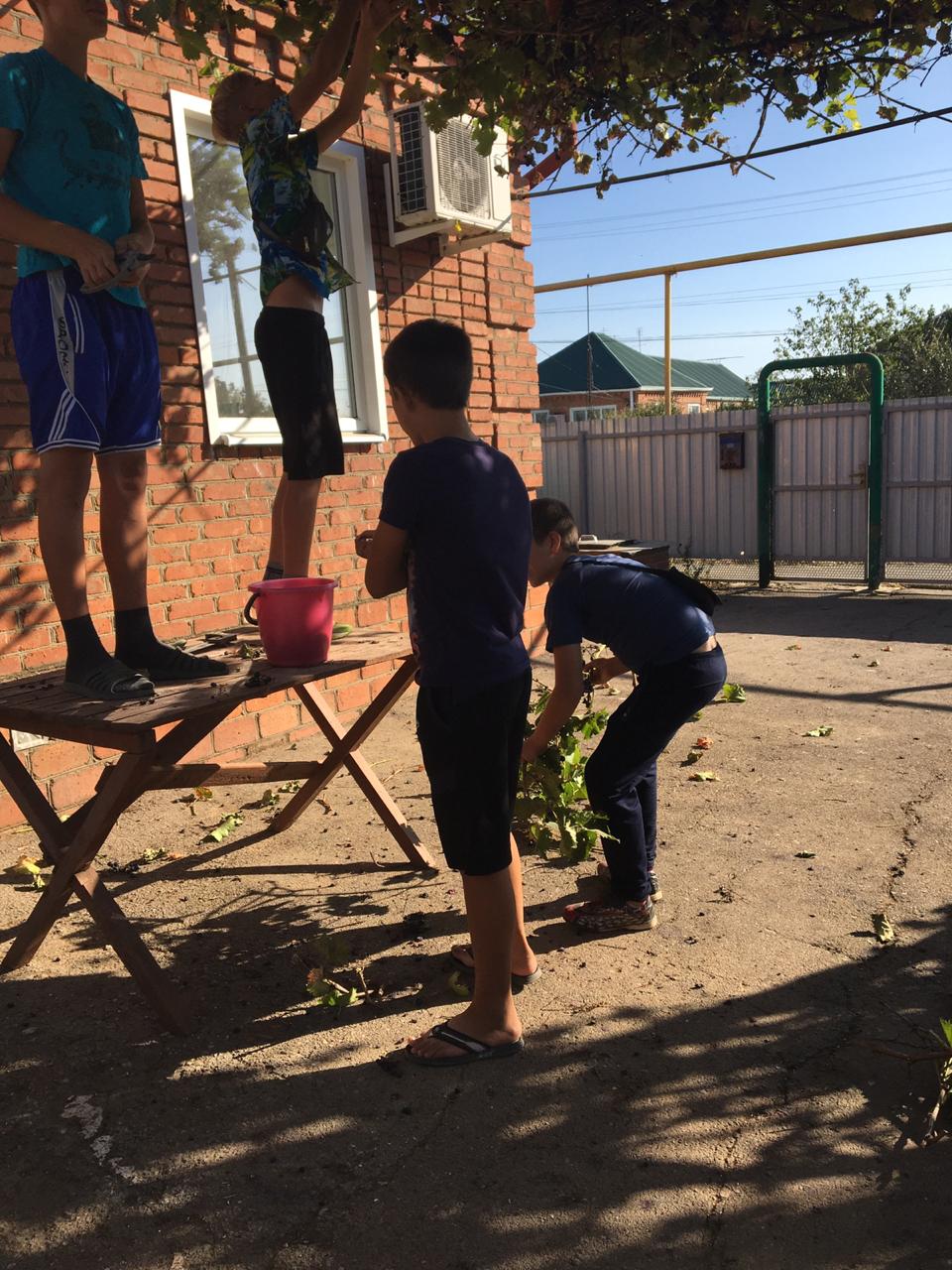 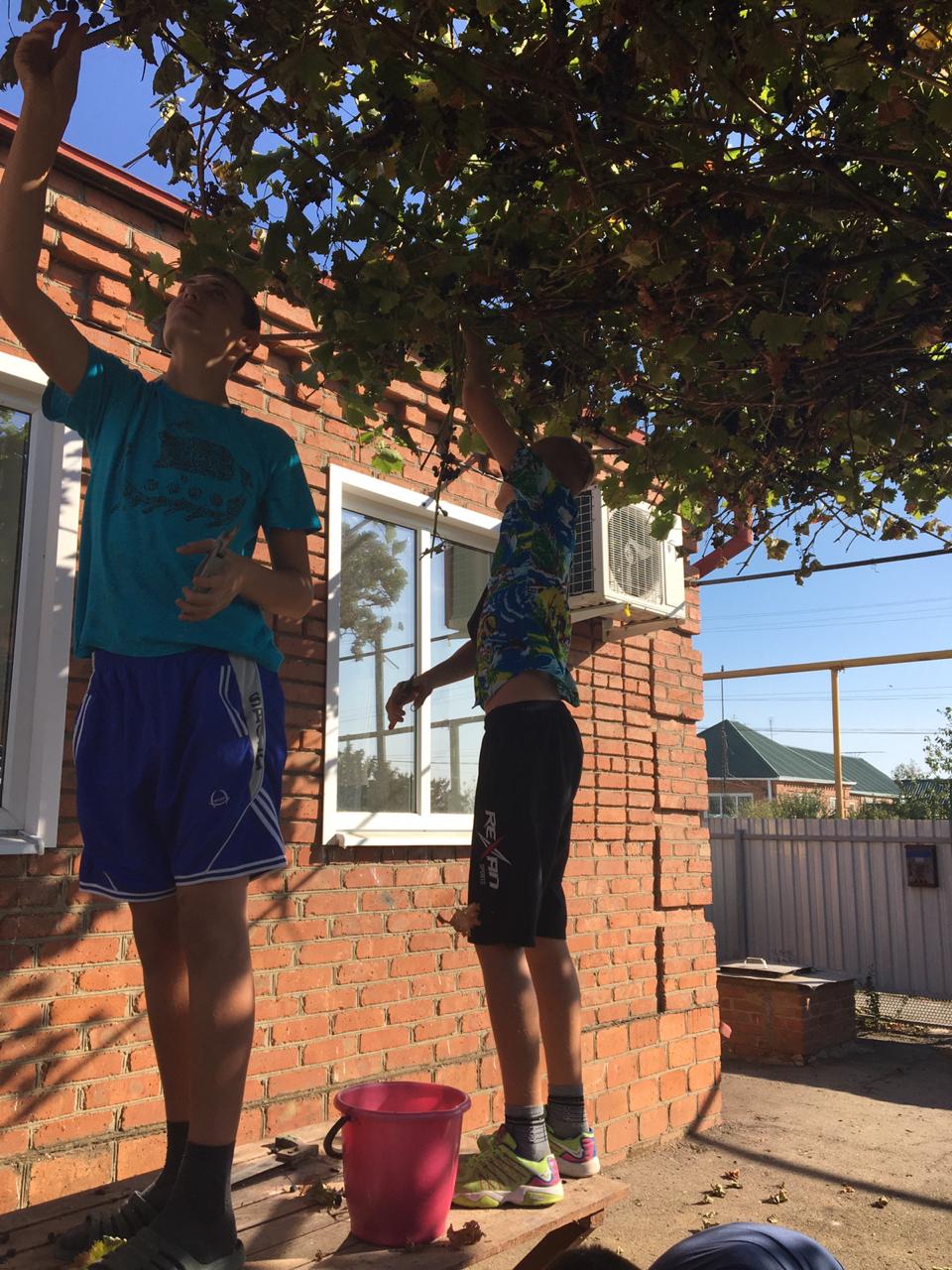 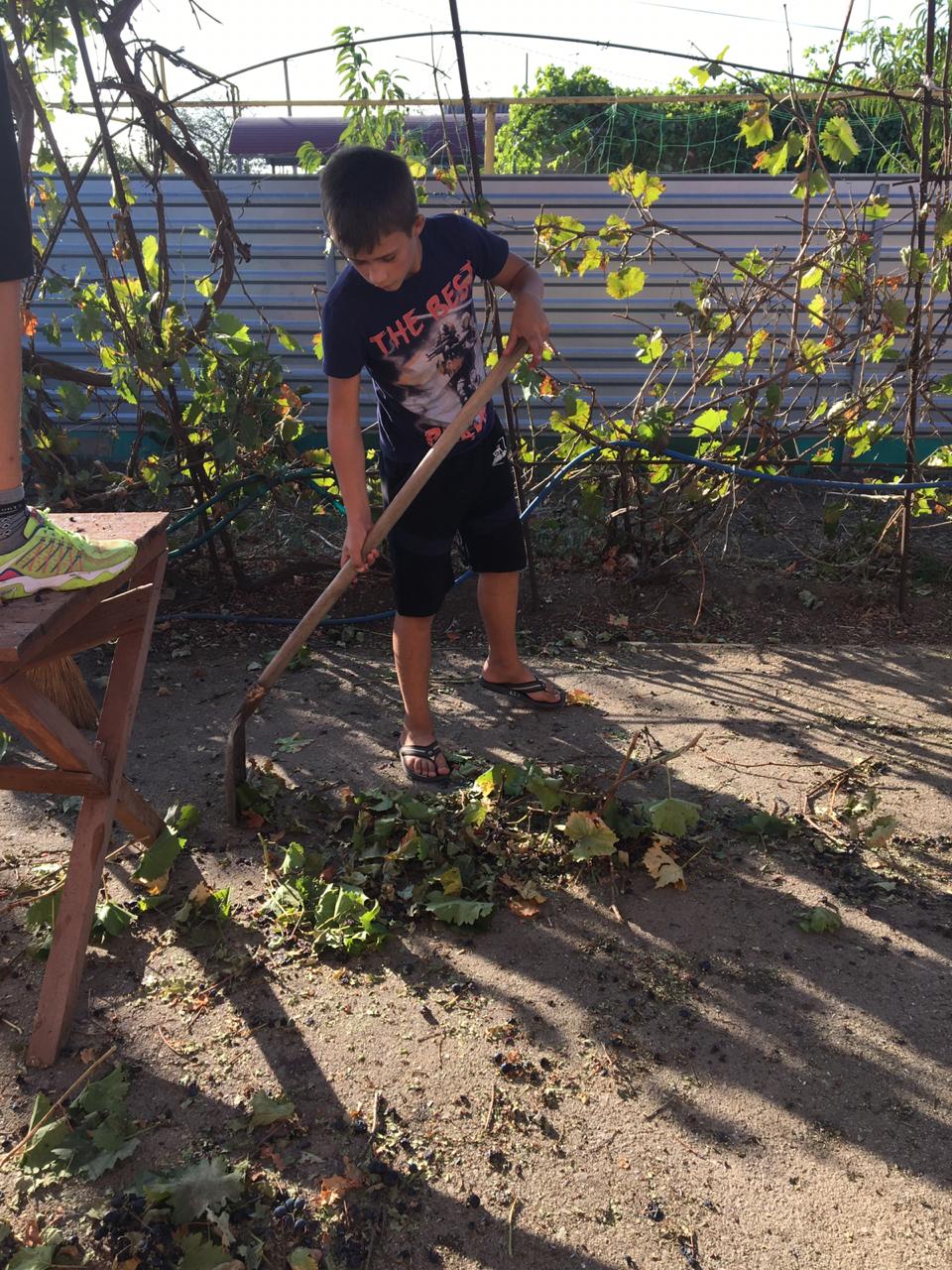 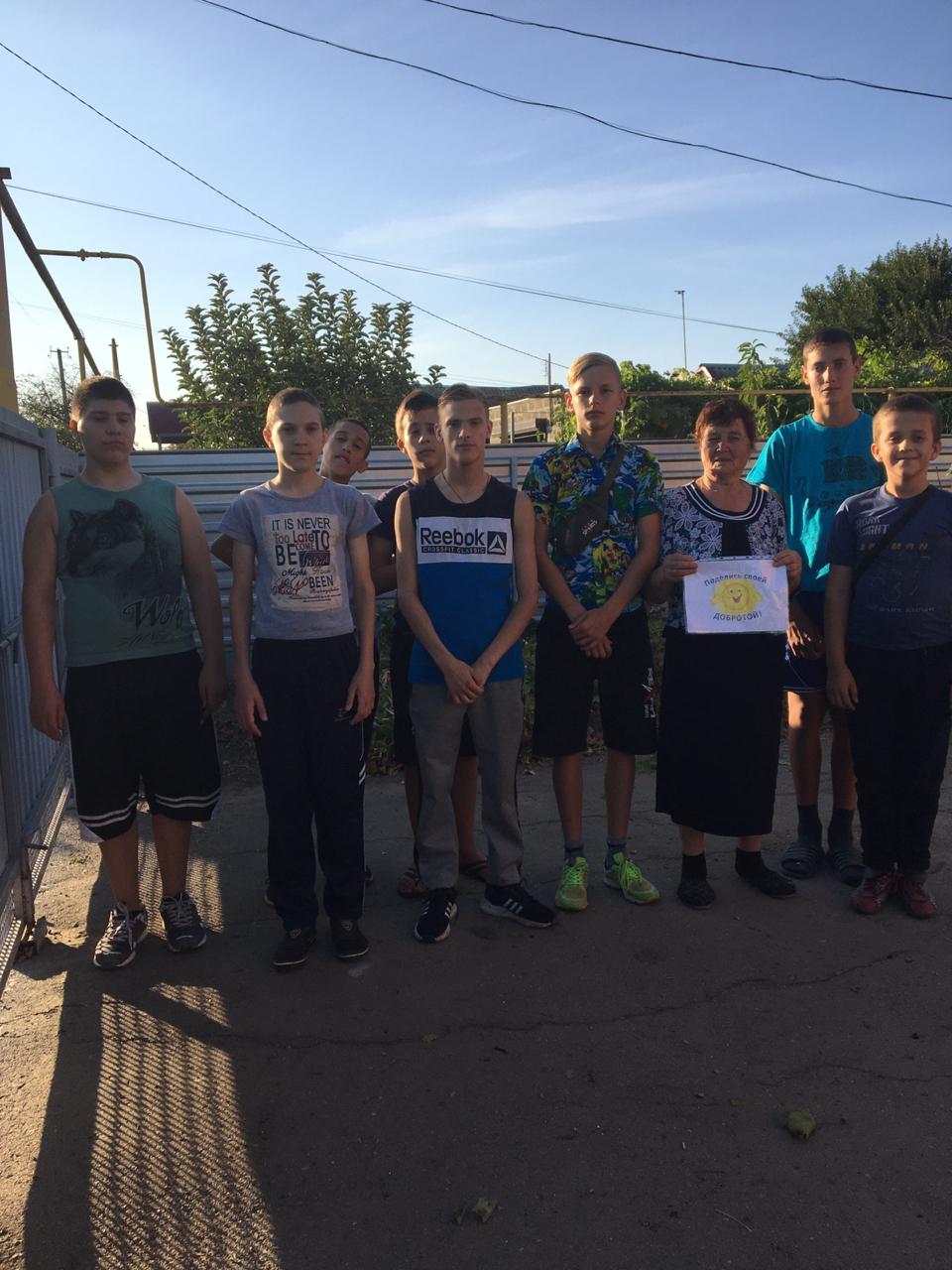    В рамках декады  Добра воспитатели провели мастер-класс по изготовлению поздравительных открыток пожилым людям, игровую программу «Ладушки, ладушки для дедушки и бабушки», внеклассные мероприятия  «Хорошо нам рядышком с дедушкой и бабушкой!», выставку рисунков обучающихся «Мои любимые бабушка и дедушка», выставку «Семейный фотоальбом».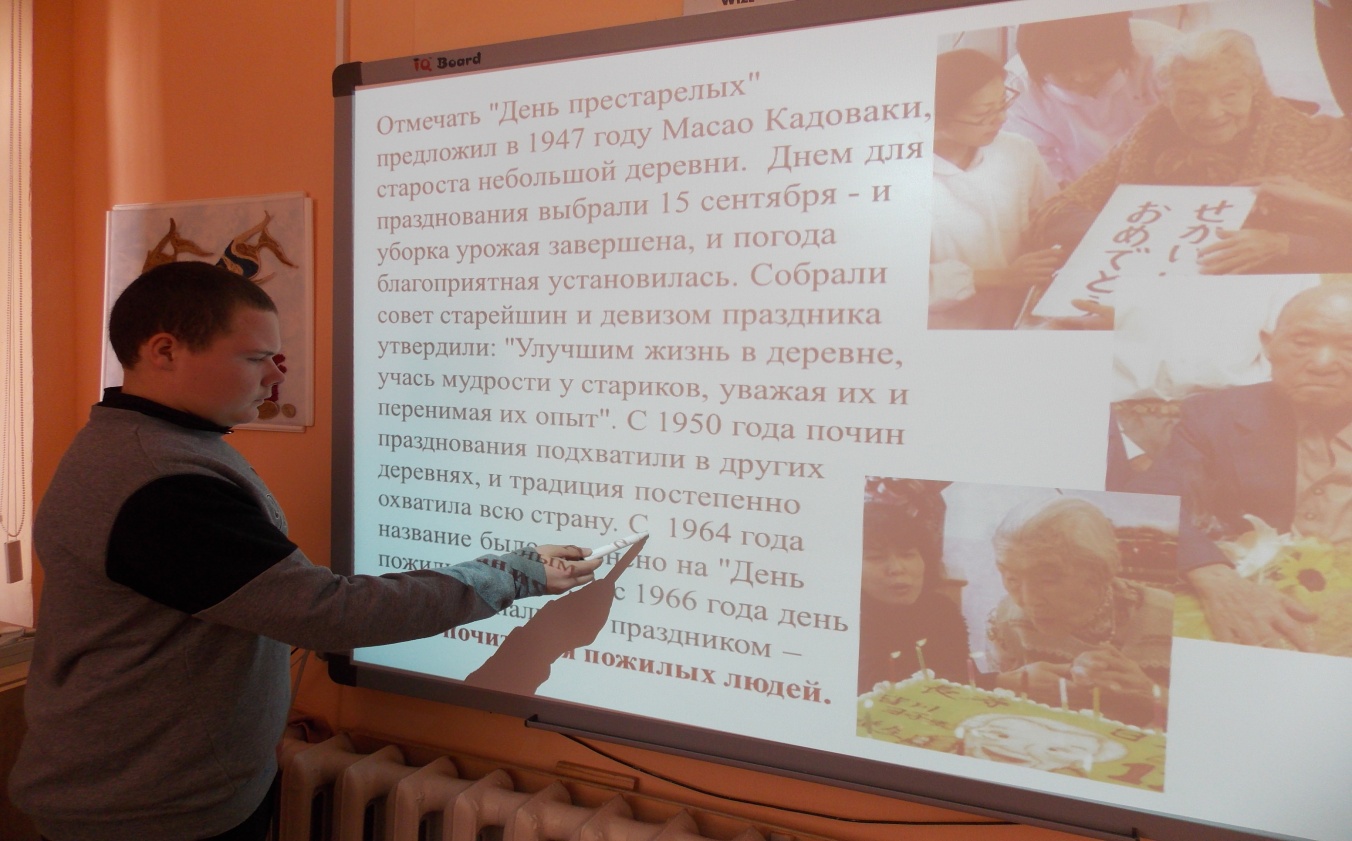 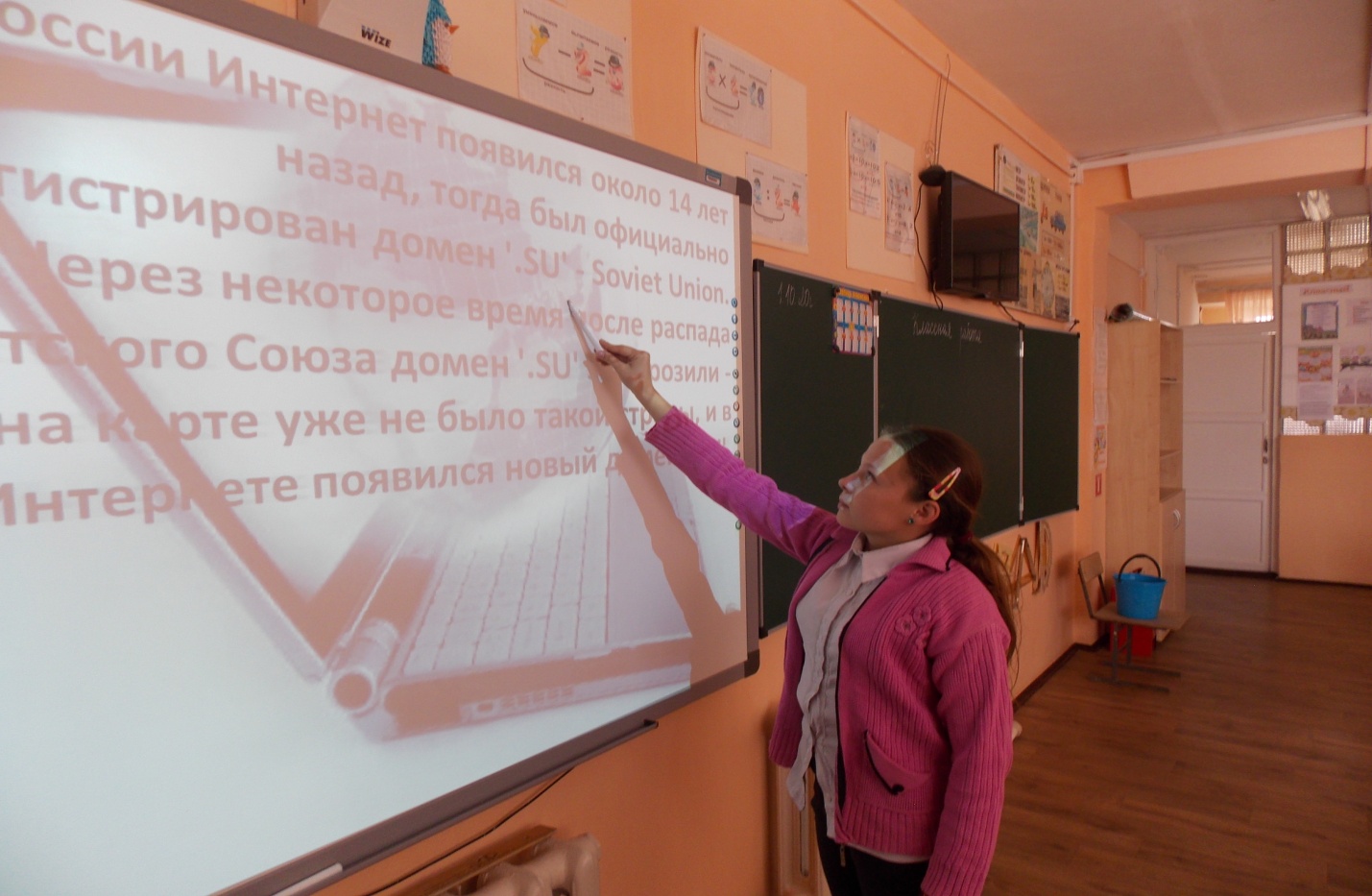    Добрые дела не остаются незамеченными, они, как маяки, светят тем, кто ждет помощи и тем, кто ее дарит.  Такие добрые дела имеют огромную значимость, формируют у детей и подростков чувство уважения и желания помогать людям пожилого возраста. В ходе реализации  волонтерских проектов обучающиеся приобретают нравственные навыки общения с людьми пожилого возраста, учатся заботиться о пенсионерах и инвалидах, становятся  небезразличными к проблемам окружающих. Ведь это так здорово – помогать людям!Информацию подготовила заместитель  директора по  ВР  Р.М. Калиниченко